Part 1 - Expression of Interest (EOI)Part 2 – Overview of the lease for offer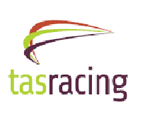 Expression of Interest (EOI)Lease Offered:Brickendon Street Stable BlockBrickendon Street Stable BlockEOI Issue Date:22nd July 202422nd July 2024Closing date and timeAll submissions to be considered as part of this EOI are to be lodged by 17:00 Friday 2nd August. Tasracing reserves the right to extend the closing date and time. Briefing session details:Tasracing does not intend to hold a formal briefing/inspection session for this property.LodgementExpressions of interest must be lodged in writing as follows: Addressed to Bryan DunnEmail: B.Dunn@tasracing.com.auNotification of outcomeTasracing anticipates that successful parties will be notified in writing of the outcome of this EOI by Friday 9th August.Unsuccessful EOI submissions will be notified at the end of the procurement process.Information to be provided in the submission as part of this EOITerms and ConditionsName of current Tasmanian licenced trainer.All submissions must be supplied in legible English, or they will be discarded.Acceptance of the EOI is subject to the successful party agreeing to be bound by the Terms and Conditions of Tasracing’s Stable Agreement, a copy of which will be supplied to each applicant. Additional agreement conditions:Twelve-month minimum licence term.No outstanding debts owed to Tasracing.Payment via Direct Debit.One month rent payment in advance.One month in advance payment will only be returned upon satisfactory inspection of the stable complex by Tasracing, including the removal of existing bedding in all stables.Evaluation criteriaTasracing will not be bound to accept any expression of interest.Goods to be supplied: Brickendon Street Stable Block – Located at Longford Racecourse, Anstey Street, Longford, Tas.Brickendon Street Stable Blocks consist of:14 Stable Boxes Wash BaysExternal Day YardsPaddock YardsOffice/KitchenetteTack RoomRates: $18 per box/per week + GST (*10% increase from October 1st 2024)            Total $252 per week + GST 